Dotazník / Survey Šetření změny spotřebitelského chování při nákupu potravin během krize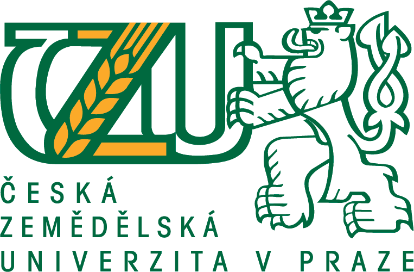 Dobrý den,jmenuji se Adéla Hejnová, jsem studentkou Provozně ekonomické fakulty ČZU v Praze. Tímto bych Vás ráda požádala o vyplnění anonymního dotazníku, který je součástí diplomové práce. Šetření se zaměřuje na změnu chování při nákupu potravin obyvatel Ústeckého kraje a Prahy během krize Covidu 19 a následné energetické krize, která je spojená s válkou na Ukrajině 2022. Veškeré získané údaje budou použity pouze k výzkumným účelům. Přibližná doba vyplnění dotazníku je 7 minut. Vyplňují pouze obyvatelé starší 18 let.Pokyny pro dotazatele: vybírejte pouze jednu odpověď. Otázky se dělí na období před krizí a na současné období krize počínající březnem 2020 - počátek pandemie Covid 19 v ČR, na které navázal vpád ruských vojsk na Ukrajinu v únoru 2022.Nebojte se délky dotazníku, u 80 % otázek je rozdíl pouze v přítomném a minulém čase, obsah zůstává stejný. Účelem je pouze zjistit, zdali se chování spotřebitelů za dané období změnilo. Žijete v:                                              Ústecký kraj                                             Hlavní město Praha                       Odpovězte na otázky dle následujících tvrzeníJakého jste pohlaví? Muž                                                       Žena                                      JinéDo jaké věkové kategorie patříte?  18-25                   26-35                  36-45                46-55                56-65                  66+Jaké je vaše nejvyšší ukončené vzdělání? Základní                          Vyučení                         Středoškolské                        VysokoškolskéJaký byl váš hlavní zdroj příjmů před krizí (před rokem 2020)? Zaměstnanec na plný úvazek          Zaměstnanec na částečný úvazek     OSVČ Na mateřské dovolené                     Na rodičovské dovolené                                                Nezaměstnaný (bez příjmů) / student (bez vlastních příjmů)         Nezaměstnaný (s podporou) / trvale v domácnosti (s příspěvky)                                                    Důchodce (starobní, invalidní, vdovský/vdovecký, sirotčí)               Jiné  Jaký je váš hlavní zdroj příjmů nyní v roce 2022? Zaměstnanec na plný úvazek          Zaměstnanec na částečný úvazek     OSVČ Na mateřské dovolené                     Na rodičovské dovolené                                                Nezaměstnaný (bez příjmů) / student (bez vlastních příjmů)         Nezaměstnaný (s podporou) / trvale v domácnosti (s příspěvky)                                                    Důchodce (starobní, invalidní, vdovský/vdovecký, sirotčí)               JinéJak byste definoval/a ekonomickou situaci vaší domácnosti? Výborná                                 Dobrá                                   Průměrná                                   Špatná            V kolika členné domácnosti žijete? (Včetně Vás)  1                 2              3                4                 5                    JinéZ toho dětí do 18 let? 0                 1              2                3                 4                    Jiné Jaká je velikost vašeho bydliště podle počtu obyvatel?Chodíte nyní nakupovat potraviny méně často než před rokem 2020 (uvažujeme větší nákupy):   Ano                                   Spíše ano                                  Spíše ne                                    Ne                        Kupujete menší množství potravin / výhradně nejnutnější potraviny: Ano                                   Spíše ano                                  Spíše ne                                    Ne                        Zkrátila se doba vašeho nákupu v obchodě (uvažujeme větší nákupy): Ano                                   Spíše ano                                  Spíše ne                                    Ne                        Chodíte nakupovat potraviny v menším počtu členů domácnosti (uvažujeme větší nákupy): Ano                                   Spíše ano                                  Spíše ne                                    Ne                        Považujete krizi jako důvod / příležitost ke změně při nákupu potravin: Ano                                   Spíše ano                                  Spíše ne                                    Ne                        Cena je nyní pro vás více důležitá než před krizemi: Ano                                   Spíše ano                                  Spíše ne                                    Ne                        Sepisujete si nyní seznam potravin před nákupem: Sepisoval/a jste si seznam potravin před nákupem před rokem 2020: Ano        Spíše ano       Spíše ne        Ne                         Ano        Spíše ano       Spíše ne        Ne                        Vyhledáváte před nákupem slevové akce a potraviny za zvýhodněnou cenu:Vyhledával/a jste před nákupem slevové akce a potraviny za zvýhodněnou cenu: Ano        Spíše ano       Spíše ne        Ne                         Ano        Spíše ano       Spíše ne        Ne                        Využíváte věrnostní programy, výhodná balení při nákupu:Využíval/a jste věrnostní programy, výhodná balení při nákupu: Ano        Spíše ano       Spíše ne        Ne                         Ano        Spíše ano       Spíše ne        Ne                        Srovnáváte nabídky prodejců a nakupujete z více zdrojů:Srovnával/a jste nabídky prodejců a nakupoval/a jste z více zdrojů: Ano        Spíše ano       Spíše ne        Ne                         Ano        Spíše ano       Spíše ne        Ne                        Dáte na doporučení ostatních při koupi potravin (rodina, přátelé, známí, influenceři/neznámí):Dával/a jste na doporučení ostatních při koupi potravin (rodina, přátelé, známí, influenceři/neznámí): Ano        Spíše ano       Spíše ne        Ne                         Ano        Spíše ano       Spíše ne        Ne                        Nakupujete více potraviny do zásoby (trvanlivé/mražené/instantní…):Nakupoval/a jste potraviny do zásoby (trvanlivé/mražené/instantní…): Ano        Spíše ano       Spíše ne        Ne                         Ano        Spíše ano       Spíše ne        Ne                        Nakupujete potraviny v sekci s končícím datem spotřeby:Nakupoval/a jste potraviny v sekci s končícím datem spotřeby: Ano        Spíše ano       Spíše ne        Ne                         Ano        Spíše ano       Spíše ne        Ne                        Platíte nákupy potravin platební kartou:Platil/a jste nákupy potravin platební kartou: Ano        Spíše ano       Spíše ne        Ne                         Ano        Spíše ano       Spíše ne        Ne                        Přemýšlíte nad způsobem produkce potravin, tedy slušné zacházení s hospodářskými zvířaty a šetrný přístup k přírodě při nákupu potravin (udržitelné sáčky, potraviny bez obalu…):Přemýšlel/a jste nad způsobem produkce potravin, tedy slušné zacházení s hospodářskými zvířaty a šetrný přístup k přírodě při nákupu potravin (udržitelné sáčky, bez obalu…): Ano        Spíše ano       Spíše ne        Ne                         Ano        Spíše ano       Spíše ne        Ne                        Nakupujete nejraději potraviny:Nakupoval/a jste nejraději potraviny: Supermarkety / hypermarkety   Na internetu    Malé večerky / samoobsluhy     Drogerie Specializované ochody s výživou                       Přímo v místě farmy / výroby                   Farmářské trhy Supermarkety / hypermarkety   Na internetu    Malé večerky / samoobsluhy     Drogerie Specializované ochody s výživou                       Přímo v místě farmy / výroby                  Farmářské trhy